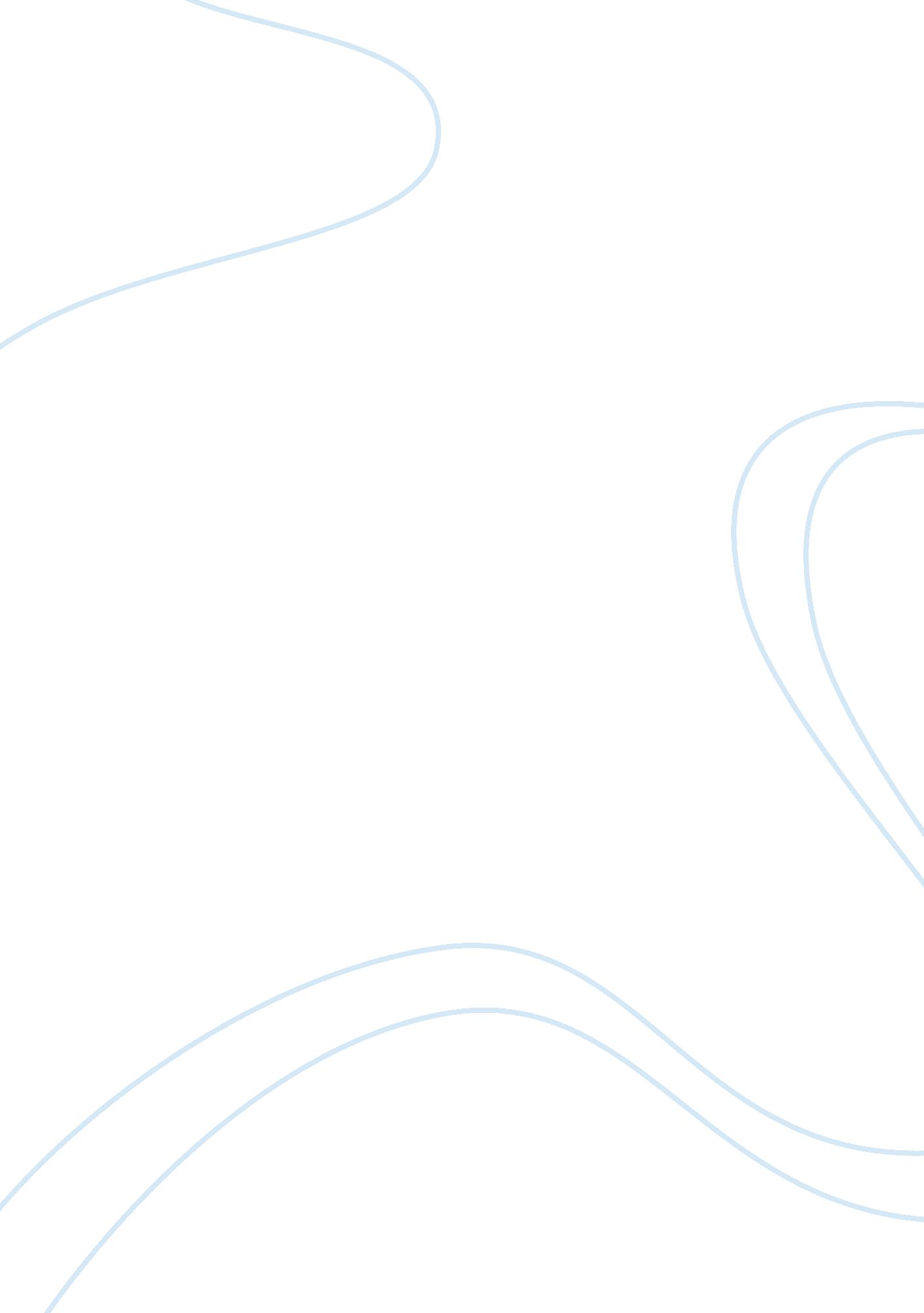 Titus andronicus - civility vs. barbarityLiterature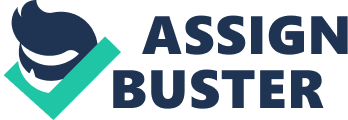 Titus also murders Tamora’s son despite her pleadings and this is a show of barbarism. He also shows civility by pleading with Titus to allow Mutius to be buried within the family grave. This all happens before Tamora is married by Titus to become the queen. Tamora has all along planned to have her revenge on Titus. 

In the forest, Aaron and Tamora discuss of the revenge they were plotting of killing Bassianus and raping his bride Lavinia who was Titus most treasured daughter. After this act, Lavinia is mutilated in the arms and tongue so that she cannot report the people who had raped her. When Titus finds his daughter in this state, he murders her because she had been raped which is quite uncivilized. This happens during the feast. This act is again followed by a series of other murders where Titus kills Tamora and is killed by Saturninus. Lucia then kills Saturninus to avenge the death of his father. At this point Lucia becomes the emperor asking for Saturninus to be given a state burial, Tamora body is thrown to be fed by the Beast and Aeron is buried alive. All these events are a revelation of the barbarism that exists in Rome despite their claim of being a civil society. 